ПРЕДСЕДАТЕЛЬ ПРАВИТЕЛЬСТВА РЕСПУБЛИКИ ХАКАСИЯПОСТАНОВЛЕНИЕот 5 февраля 2002 г. N 01-ппОБ ОБРАЗОВАНИИ КОМИССИИ ПО ВОПРОСАМ ПОМИЛОВАНИЯНА ТЕРРИТОРИИ РЕСПУБЛИКИ ХАКАСИЯВо исполнение Указа Президента Российской Федерации от 28 декабря 2001 года N 1500 "О комиссиях по вопросам помилования на территориях субъектов Российской Федерации", в целях обеспечения участия органов государственной власти Республики Хакасия и общественности в рассмотрении вопросов, связанных с помилованием, постановляю:1. Образовать Комиссию по вопросам помилования на территории Республики Хакасия и утвердить ее состав (приложение 1).(п. 1 в ред. Постановления Главы Республики Хакасия - Председателя Правительства Республики Хакасия от 17.04.2012 N 16-ПП)2. Утвердить Положение о Комиссии по вопросам помилования на территории Республики Хакасия (приложение 2).3 - 4. Утратили силу. - Постановление Председателя Правительства Республики Хакасия от 13.10.2004 N 02-ПП.5. Утратил силу. - Постановление Председателя Правительства Республики Хакасия от 14.08.2009 N 24-ПП.Председатель ПравительстваРеспублики ХакасияА.ЛЕБЕДЬПриложение 1УтвержденПостановлениемПредседателя ПравительстваРеспублики Хакасияот 5 февраля 2002 г. N 01-ппСОСТАВКОМИССИИ ПО ВОПРОСАМ ПОМИЛОВАНИЯНА ТЕРРИТОРИИ РЕСПУБЛИКИ ХАКАСИЯИсключен. - Постановление Председателя Правительства Республики Хакасия от 14.08.2009 N 24-ПП.Приложение 1УтвержденпостановлениемПредседателя ПравительстваРеспублики Хакасия"Об образовании Комиссии повопросам помилования на территорииРеспублики Хакасия"СОСТАВКОМИССИИ ПО ВОПРОСАМ ПОМИЛОВАНИЯНА ТЕРРИТОРИИ РЕСПУБЛИКИ ХАКАСИЯПриложение 2УтвержденоПостановлениемПредседателя ПравительстваРеспублики Хакасияот 05.02.2002 N 01-ппПОЛОЖЕНИЕО КОМИССИИ ПО ВОПРОСАМ ПОМИЛОВАНИЯНА ТЕРРИТОРИИ РЕСПУБЛИКИ ХАКАСИЯ1. Комиссия по вопросам помилования на территории Республики Хакасия (далее - комиссия) является постоянно действующим консультативным органом по предварительному рассмотрению ходатайств о помиловании, поданных осужденными, находящимися на территории Республики Хакасия, а также поступивших от лиц, отбывших назначенное судом наказание и имеющих неснятую или непогашенную судимость, и подготовке для Главы Республики Хакасия - Председателя Правительства Республики Хакасия заключений по материалам помилования.2. Комиссия в своей деятельности руководствуется Конституцией Российской Федерации, федеральными конституционными законами, федеральными законами, указами и распоряжениями Президента Российской Федерации, постановлениями Правительства Республики Хакасия, Главы Республики Хакасия - Председателя Правительства Республики Хакасия и настоящим Положением.3. Основными задачами комиссии являются:предварительное рассмотрение ходатайств о помиловании, поданных осужденными, находящимися на территории Республики Хакасия, а также поступивших от лиц, отбывших назначенное судом наказание и имеющих неснятую или непогашенную судимость;подготовка заключений по материалам о помиловании для дальнейшего представления Главе Республики Хакасия - Председателю Правительства Республики Хакасия;подготовка предложений о повышении эффективности взаимодействия учреждений и органов уголовно-исполнительной системы, иных государственных органов, органов местного самоуправления, находящихся на территории Республики Хакасия, по вопросам помилования осужденных, а также социальной адаптации лиц, отбывших наказание;осуществление контроля за соблюдением права лица просить о помиловании.4. Состав комиссии и председатель комиссии утверждаются Главой Республики Хакасия - Председателем Правительства Республики Хакасия.5. Членами комиссии могут быть граждане Российской Федерации, имеющие высшее образование, пользующиеся уважением у граждан и имеющие безупречную репутацию.6. Состав комиссии не может быть менее 11 человек. Состав комиссии обновляется на одну треть один раз в пять лет. Не менее двух третей состава комиссии формируется из представителей общественности. При обновлении состава комиссии указанная пропорция должна сохраняться. Члены комиссии осуществляют свою деятельность на общественных началах.7. Деятельностью комиссии руководит председатель комиссии.8. Заседание комиссии считается правомочным, если на нем присутствует не менее половины членов комиссии.9. Периодичность заседаний комиссии устанавливается в зависимости от поступления ходатайств о помиловании с учетом того, что заключение комиссии о целесообразности применения акта помилования в отношении осужденного или лица, отбывшего назначенное судом наказание и имеющего неснятую или непогашенную судимость, подлежит представлению Главе Республики Хакасия - Председателю Правительства Республики Хакасия не позднее чем через 30 дней со дня получения ходатайства о помиловании.10. Комиссия для решения стоящих перед ней задач вправе запрашивать и получать в установленном порядке от администрации учреждения или органа, исполняющих наказание, органов государственной власти Республики Хакасия и органов местного самоуправления дополнительные сведения и документы, необходимые для рассмотрения материалов о помиловании осужденного.11. С согласия председателя комиссии на ее заседаниях при обсуждении ходатайств о помиловании до момента принятия по ним решения могут присутствовать представители государственных органов, общественных объединений и средств массовой информации.12. Решения комиссии принимаются путем открытого голосования простым большинством голосов присутствующих на заседании членов комиссии. При равенстве голосов членов комиссии голос председателя комиссии является решающим.13. Решение комиссии оформляется протоколом, который подписывается председательствующим и всеми членами комиссии, участвующими в заседании.14. Член комиссии, имеющий особое мнение по рассматриваемому вопросу, вправе изложить его в письменном виде. Особое мнение члена комиссии прилагается к протоколу.15. По результатам заседания комиссии составляется заключение комиссии о целесообразности применения акта помилования в отношении осужденного или лица, отбывшего назначенное судом наказание и имеющего неснятую или непогашенную судимость.16. Указанное в пункте 15 настоящего Положения заключение должно основываться на решении комиссии, указанном в протоколе заседания комиссии, и содержать рекомендации о помиловании (либо отклонении ходатайства о помиловании) конкретных лиц с указанием сведений об осужденных и мотивов, которыми руководствовалась комиссия при принятии соответствующего решения.17. Указанное в пункте 15 настоящего Положения заключение со всеми материалами о помиловании направляется Главе Республики Хакасия - Председателю Правительства Республики Хакасия в срок, указанный в пункте 9 настоящего Положения.18. Об отклонении Президентом Российской Федерации ходатайства о помиловании осужденный уведомляется письменно Главой Республики Хакасия - Председателем Правительства Республики Хакасия либо по его поручению - председателем комиссии. Одновременно с уведомлением осужденному возвращаются копии судебных документов и иные материалы (справки), приложенные им к ходатайству о помиловании.19. В случае принятия Президентом Российской Федерации решения об отклонении ходатайства о помиловании повторное рассмотрение обращения осужденного допускается не ранее чем через год со дня принятия такого решения, за исключением случаев возникновения новых обстоятельств, имеющих существенное значение для применения акта помилования.20. Организационно-техническое, правовое, информационное, документационное и материально-техническое обеспечение деятельности комиссии возлагается на Министерство по делам юстиции и региональной безопасности Республики Хакасия.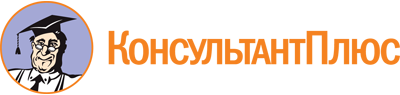 Постановление Председателя Правительства Республики Хакасия от 05.02.2002 N 01-пп
(ред. от 08.08.2022)
"Об образовании Комиссии по вопросам помилования на территории Республики Хакасия"
(вместе с "Положением о Комиссии по вопросам помилования на территории Республики Хакасия")Документ предоставлен КонсультантПлюс

www.consultant.ru

Дата сохранения: 02.12.2022
 Список изменяющих документов(в ред. Постановлений Председателя ПравительстваРеспублики Хакасия от 02.06.2003 N 02-пп, от 13.10.2004 N 02-ПП,от 14.08.2009 N 24-ПП,Постановлений Главы Республики Хакасия -Председателя Правительства Республики Хакасияот 17.04.2012 N 16-ПП, от 07.08.2013 N 45-ПП, от 29.09.2015 N 81-ПП,от 09.11.2017 N 56-ПП, от 03.04.2018 N 19-ПП, от 12.04.2019 N 23-ПП,от 28.06.2019 N 56-ПП, от 16.12.2019 N 97-ПП, от 16.01.2020 N 01-ПП,от 15.05.2020 N 24-ПП, от 22.03.2021 N 19-ПП, от 27.09.2021 N 92-ПП,от 09.11.2021 N 101-ПП, от 11.04.2022 N 26-ПП, от 08.08.2022 N 58-ПП)Список изменяющих документов(в ред. Постановлений Главы Республики Хакасия - Председателя ПравительстваРеспублики Хакасия от 11.04.2022 N 26-ПП, от 08.08.2022 N 58-ПП)КурбатоваТатьяна АнатольевнаПервый заместитель Главы Республики Хакасия - Председателя Правительства Республики Хакасия - руководитель Аппарата Главы Республики Хакасия - Председателя Правительства Республики Хакасия и Правительства Республики Хакасия, председатель Комиссии;ДмитриенкоМихаил Андреевичпредседатель Хакасского Регионального отделения Общероссийской общественной организации "Ассоциация юристов России", заместитель председателя Комиссии (по согласованию);ГрибасАнастасия Павловнасоветник отдела по координации деятельности в сфере профилактики правонарушений Министерства по делам юстиции и региональной безопасности Республики Хакасия, ответственный секретарь Комиссии.Члены Комиссии:БаженоваИрина Александровнагенеральный директор общества с ограниченной ответственностью "Орбита", член Агентства стратегических инициатив Российской Федерации от Республики Хакасия (по согласованию);БояриневГеннадий Петровичэксперт Общественной палаты Республики Хакасия (по согласованию);ВинниковСергей Сергеевич (иеромонах Палладий)руководитель епархиального отдела по тюремному служению Абаканской епархии Русской Православной церкви (по согласованию);ЕмельяновВалерий Константиновичруководитель Абаканского городского отделения Хакасского республиканского отделения Всероссийской общественной организации ветеранов "БОЕВОЕ БРАТСТВО" (по согласованию);ЗолотаревОлег Владимировичэксперт Общественной палаты Республики Хакасия (по согласованию);КапустинаНина Климентьевнапрезидент Благотворительного фонда правоохранительных органов имени Александра Туревича (по согласованию);КосоваЛюдмила Ивановначлен правления региональной общественной организации "Союз православных женщин Хакасии" (по согласованию);КубренюкОльга Валерьевнаэксперт Общественной палаты Республики Хакасия (по согласованию);ЛевченкоОльга Александровнапредседатель Общественной палаты Республики Хакасия (по согласованию);МогилинаСветлана Викторовназаместитель Председателя Верховного Совета Республики Хакасия - председатель комитета Верховного Совета Республики Хакасия по конституционному законодательству, государственному строительству, законности и правопорядку (по согласованию);РомашовСергей АлександровичМинистр по делам юстиции и региональной безопасности Республики Хакасия;СедыхЮрий Ивановичзаместитель председателя Хакасской республиканской общественной организации ветеранов (пенсионеров) войны, труда, Вооруженных Сил и правоохранительных органов (по согласованию);СпиринаВалентина Кирилловнапредседатель региональной общественной организации ветеранов органов внутренних дел Республики Хакасия (по согласованию);ШулбаевАндрей ОлеговичУполномоченный по правам человека в Республике Хакасия (по согласованию);ЯнченкоДмитрий Викторовичзаместитель начальника Управления Федеральной службы исполнения наказаний Российской Федерации по Республике Хакасия по кадрам и воспитательной работе (по согласованию).Список изменяющих документов(в ред. Постановления Главы Республики Хакасия - Председателя ПравительстваРеспублики Хакасия от 22.03.2021 N 19-ПП)